Тема урока:ФерментыУчитель Глушкова О.В.Цель: изучить ферменты, их роль в регуляции жизнедеятельности клетки, практическом значении в жизни человека.Задачи:Образовательные сформировать знания о белках-ферментах, играющих важную роль в процессах жизнедеятельности клетки;сформировать знания о ферментах-катализаторах – как одной из важнейших функций.Развивающие: развивать умение анализировать результаты лабораторных опытов, устанавливать причинно-следственные связи между живыми и неживыми клетками;развивать познавательный интерес учащихся к предмету общая биология.Воспитательные:формирование научного мировоззрения, четких представлений о роли биологии в современном обществе.Оборудование:Экран, компьютер, лабораторное оборудование для проведения лабораторной работы и материалы (лук, картофель, почки млекопитающего, Н2О2)Тип урока:Урок закрепления изучаемого материала, повторение и систематизация знаний, навыков учащихся.презентациялабораторная работаХод урокаОрганизационный момент на протяжении всего урокаПовторение пройденного материала о строении и составе белков, их функциях.“Мыслящий ум не чувствует себя счастливым, пока ему не удается связать воедино  факты, им наблюдаемые” Д. ХевешиС какими материальными объектами связана тайна жизни? Это один из главных вопросов, на который пыталась ответить наука на протяжении своей истории. И уже довольна давно ученые поняли, что важную, а может быть и главную роль во всех жизненных процессах играют…белки.Мы познакомились на уроках биологии и химии со строением, свойствами и функциями белков. Над проблемой строения белков долгое время работал Э. Фишер и после его работы была созданаВопросы:Какая теория? Правильно, полипептидная теория строения белков.Что было доказано? Было доказано, что в состав белков входят следующие элементы: C, H, O, N, S и другие, в разных количествах.Почему белкам - протеины?Согласно пептидной теории, какова структура белков?Какие функции белки выполняют в клетках?Какими свойствами обладают белки? (Денатурация, ренатурация)Сегодня на уроке продолжим знакомство с белками, но с белками-ферментами, рассмотрим одну из важных функций – каталитическую. В процессе изучения материала постараемся решить поставленные задачи урока. (см. выше стр.1).Наш урок будет проходить под девизом (Д. Хевеши).Таким образом, нам с вами предстоит решить не только теоретические вопросы о ферментах, но и практически пронаблюдать их действие. Чтобы мы чувствовали себя счастливыми в процессе урока, мы должны будем связать воедино весь предлагаемый для изучения и наблюдения материал, чтобы в конце урока прийти к определенному выводу, необходимо поэтапно решать поставленные нами задачи нашего урока. Изучение нового материалаПрежде чем начать изучение нового материала о ферментах, послушаем притчу.а) Я расскажу вам сказку. Умирая, старый араб завещал своим сыновьям 17 прекрасных белых верблюдов. Старшему половину, среднему – третью часть, младшему – девятую часть. Когда араб умер, сыновья принялись делить свое наследство, но 17 верблюдов не делится ни на 2, ни на 3, ни на 9.В это время через пустыню шел бедный ученый, дервиш и вел за собой старого черного верблюда. Он подошел к братьям и спросил, о чем они горюют. Братья поведали о своем наследстве и невозможности его поделить. Тогда дервиш подарил им своего верблюда. У них стало 18 верблюдов и все получилось: старший получил 9 верблюдов, средний – 6 верблюдов, младший – 2 верблюда, остался старый верблюд ученого. “Что с ним делать?” – спросили братья. “Отдайте его мне” – попросил ученый, и братья вернули ему верблюда. Вот и ферменты, так же, как и старый верблюд дервиша помогают осуществлять реакции в организме.б) Так что же такое ферменты?Ферменты – это белковые молекулы, синтезируемые живыми клетками.В каждой клетке имеются сотни различных ферментов. С их помощью осуществляются многочисленные химические реакции, которые могут с большой скоростью идти при температурах, подходящих для данного организма, то есть в пределах от 5о до 40о . Чтобы эти реакции протекали вне организма с той же скоростью потребовались бы высокие температуры и резкие изменения условий. Для клетки это означало бы гибель, так как вся работа клетки строится таким образом, чтобы избежать любых сколько-нибудь заметных изменений в нормальных условиях ее существования.Таким образом, можно сказать, что ферменты – это биологические катализаторы, то есть вещества, которые ускоряют биохимические реакции. Они абсолютно необходимы, потому что без них реакции в клетке протекали бы слишком медленно.Что же обозначает термин-ферментТермин “фермент” (от лат. fermentum – закваска) был предложен в начале XVII века голландским ученым Ван Гельмондом.Почти все ферменты являются белками (но не все белки – ферменты). Представление о том, что ферменты – белки утвердилось не сразу. Для этого надо было научиться их выделять в высоко кристаллической форме. Впервые ферменты в такой форме выделил в 1926 году Дж. Самнер. После этого потребовалось еще 10 лет, в течение которых было получено еще несколько ферментов в кристаллической форме, чтобы представление о белковой природе ферментов стало доказанным и получило всеобщее признание.Для ферментов характерна своя эволюция, им также пришлось пройти длительный путь признания. Какими же свойствами обладают ферменты?в) Катализ и энергия активацииБиологические катализаторы (т.е. ферменты) характеризуются следующими основными свойствами. Несмотря на большое количество и разнообразие ферментов всех их по особенностям строения молекул можно разделить на 2 группы: простые белки и сложные белки.У сложных ферментов помимо белковой части имеется добавочная группа небелковой природы – кофактор, например, многие витамины. В молекуле однокомпонентного белка выделяют особую часть, представляющую собой уникальное сочетание нескольких аминокислотных остатков, располагающихся в определенной части белковой молекулы. Ее называют активным центром фермента, который взаимодействует с молекулой субстрата с образованием фермент-субстратного комплекса. Затем фермент-субстратный комплекс распадается на фермент и продукт (продукты) реакции.Согласно гипотезе, выдвинутой Э. Фишером, субстрат подходит к ферменту, как ключ к замку, т.е. пространственные конфигурации активного центра фермента и субстрата точно соответствуют друг другу. Субстрат сравниваем с “ключом”, который подходит к “замку” – ферменту.Поскольку все ферменты являются белками, их активность наиболее велика при физиологически нормальных условиях: Большинство ферментов наиболее активно работает только при определенной температуре. При повышении температуры до некоторого значения (в среднем до 50о С) каталитическая активность растет (на каждые 10о С скорость реакции повышается примерно в 2 раза). При t выше 50о С белок подвергается денатурации и активность фермента падает.Кроме того, для каждого фермента существует оптимальное значение pH, при котором он проявляет максимальную активность.На скорость реакции влияет также концентрация субстрата и концентрация фермента.Все ферменты высокоспецифичны к своему субстрату и как правило, катализируют только одну вполне определенную реакцию.г) Классификация ферментовСпецифичность ферментов определяет их классификацию, в основе ее лежит тип катализируемых реакций.Классификация ферментовВ 1961 году специальной комиссией международного биохимического союза была предложена систематическая номенклатура ферментов. Ферменты были подразделены на 6 групп в соответствии с общим типом реакции, которую они катализируют. Каждый фермент получил систематическое наименование, точно описывающее катализируемую им реакцию. Однако, поскольку многие из этих систематических названий оказались очень длинными и сложными, каждому ферменту было присвоено рабочее название для повседневного употребления.Рабочее название складывалось из названия субстрата, типа катализируемой реакции и окончания –аза.Например:Лактат + дегидрогенизация + аза = лактатдегидрогеназаНо для давно известных ферментов оставлены следующие названия, т.е. прежние названия пепсин, трипсин.д) Практическое применение ферментов Может ли человек использовать знания о ферментах в своей практической деятельности?Существует ли определенная наука, которая занимается изучением ферментов?Энзимология – учение о ферментах, выделено в самостоятельную науку.Ферменты получили широкое применение в легкой, пищевой и химической промышленности, а также в медицинской практике. В пищевой промышленности ферменты используют при приготовлении безалкогольных напитков, сыров, консервов, колбас, копченостей.В животноводстве ферменты используют при приготовлении кормов.Ферменты используют при изготовлении фотоматериалов.Ферменты используют при обработке овса и конопли.Ферменты используют для смягчения кожи в кожевенной промышленности.Ферменты входят в состав стиральных порошков, зубных паст.В медицине ферменты имеют диагностическое значение – определение отдельных ферментов в клетке помогает распознаванию природы заболевания (например вирусный гепатит – по активности фермента в плазме крови) их используют для замещения недостающего фермента в организме.Закончили знакомство с ферментами, их ролью в регуляции процессов жизнедеятельности, значении в жизни человека.Далее постараемся доказать практически, настолько ли велика каталитическая активность ферментов, выполняя лабораторные опыты в лабораторной работе и закрепляя полученные знания. Закрепление изученного материала на основе выполнения лабораторной работыСоблюдение правил безопасности. Инструктаж (журнал по технике безопасности).Что необходимо иметь: лук репчатый;картофель сырой, вареный;почки млекопитающих;пероксид водорода Н2О2;спиртовки;держатели;ступки с пестиком;мерный стакан;стекла, трубочки или пипетки;пробирки со штативом по 10 штук;набор препаровальных инструментов;посуда для размешивания различных материалов.Лабораторная работа.Тема: Каталическая активность ферментов в живых тканях.Цель: познакомиться с ферментативным характером реакций обмена веществ, доказать, что ферментативная активность – свойство, присущее только живой клетке, продолжить формирование умений по составлению схемы и проведению простейших цитологических опытов.Оборудование: луковицы лука репчатого, клубни картофеля, кусочки мяса, 3%-ый пероксид водорода, ступни фарфоровые с пестиком, пробирки, спиртовки, набор препаровальных инструментов.Ход работы:Приготовить вытяжку. растереть в ступке 5г лука, добавить 50мл воды и разлить отжатый сок в две пробирки;мелко порезать 2г картофеля, растереть в ступке, добавить 50мл воды, разлить отжатый сок в две пробирки;одну пробирку с вытяжкой прокипятить, добавить в обе пробирки (контрольную и опытную) по 2мл 3%-ого раствора пероксида водорода;прилейте по 2мл Н2О2 (пероксида водорода) в пробирки с кусочком почки млекопитающего, с сырым картофелем, с кусочком вареного картофеля;запишите наблюдаемые вами явления при действии пероксида водорода на живые клетки растительной и животной ткани и на мертвые клетки (в пробирке с вареным картофелем);объясните причины выделения пузырьков газа, посинения раствора, отсутствие реакций в пробирках с прокипяченной вытяжкой;обобщите результаты работы, описав характерные свойства ферментов, особенности их действия.Методические рекомендации:Пероксид водорода – высокотоксичное для клетки соединение. Функцию его нейтрализации выполняет фермент каталаза, разлагающий пероксид водорода на воду и кислород: 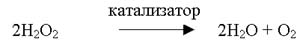 Доказательством выделения кислорода является посинение раствора вследствие окисления бензидина.Обсуждение итогов выполнения лабораторной работыМетодические рекомендации.Перед выполнением работы учащимся сказать следующее.Фермент каталаза имеется в каждой растительной и животной клетке;Фермент расщепляет пероксид водорода с образованием молекулы воды и кислорода;Фермент каталаза, расщепляя пероксид водорода, играет защитную роль, обезвреживая ядовитое вещество (Н2О2), которое непрерывно образуется в клетке в процессе ее жизнедеятельности.Итоги лабораторной работы.Какие выводы можно сделать в результате исследований лабораторных опытов: В каких пробирках не наблюдалось расщепление пероксида водорода и почему?Ответ: В опыте в пробирке с кусочком вареного картофеля и прокипяченными вытяжками (соков картофеля и лука) не наблюдалось расщепления пероксида водорода, так как при варке и кипячении вытяжки произошла денатурация белка-фермента каталазы, нарушилась третичная и, очевидно, вторичная структура молекулы и это, естественно привело к разрушению активного центра фермента.В каких пробирках происходило бурное выделение кислорода?Ответ: Бурное выделение кислорода при расщеплении пероксида водорода в пробирках с вытяжкой контрольной с соком лука и картофеля, а также кусочками сырого картофеля и почки млекопитающего свидетельствуют о том, что во всех клетках растительных и животных организмов есть фермент каталаза.Какой можно сделать вывод.Вывод: что выделение кислорода при действии пероксида водорода свидетельствует о проявлении каталитической функции белка-фермента – каталазы, который при 0оС разлагает в 1 сек до 40000 молекул пероксида водорода.Таким образом, задачи, поставленные перед началом нашего урока, я думаю, нам удалось реализовать.Оценки знаний.Д/з: Оформить результаты лабораторной работы, подготовить характеристику ферментов, так как этот вопрос входит в вопросы зачетаГруппаКатализируемая реакцияОксидоредуктазы. 480 ферментов, большая роль в энергетических процессахКатализирует реакции окисления – восстановления, перенос атомов H и O или электронов от одного к другому.ТрансферазыПеренос определенных группы атомов от одного вещества к другомуГидролазы. 460 ферментов, к ним относятся пищеварительные ферменты, входящие в состав лизосом и других органоидов, где они способствуют распаду более крупных биомолекул на простыеРеакции гидролиза, при которых из субстрата образуются два продукта.Лиазы. 230 ферментов, участвующих в регуляциях синтеза и распада промежуточных продуктов обменаФерменты, катализируемые реакции разрыва связей, в субстрате без присоединения воды или окисления.Изомеразы. 80 ферментовФерменты, катализирующие превращения в пределах одной молекулы, они вызывают внутримолекулярные перестройки. Лигазы (синтетазы) (около 80 ферментов)Катализируемое соединение 2-х молекул с использованием энергии фосфатной связи, сопряжено с распадом АТФ.